lMADONAS NOVADA PAŠVALDĪBA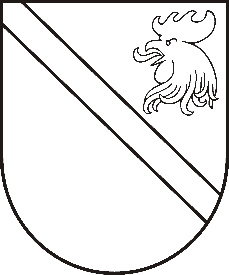 Reģ. Nr. 90000054572Saieta laukums 1, Madona, Madonas novads, LV-4801 t. 64860090, e-pasts: pasts@madona.lv ___________________________________________________________________________MADONAS NOVADA PAŠVALDĪBAS DOMESLĒMUMSMadonā2020.gada 22.decembrī						          	      		       Nr.524									     (protokols Nr.27, 10.p.)Par projekta Nr.8.1.2.0/17/I/017 “Vispārējās izglītības iestāžu mācību vides uzlabošana Madonas novadā”  būvniecības izmaksām un termiņiem objektam “Madonas pilsētas vidusskolas ēku kompleksa un stadiona pārbūve”Pamatojoties uz Madonas novada pašvaldības domes 28.05.2020. lēmumu Nr.201 (protokols nr.11, 19.p.) “Par   darbības programmas “Izaugsme un nodarbinātība” 8.1.2. specifiskā atbalsta mērķa “Uzlabot vispārējās izglītības iestāžu mācību vidi” projekta “Vispārējās izglītības iestāžu mācību vides uzlabošana Madonas novadā”  būvniecības izmaksām objektam “Madonas pilsētas vidusskolas ēku kompleksa un stadiona pārbūve” un noslēgto līgumu Nr. MNP/2.4.6/20/54 ar SIA “Woltec” par “1.kārta. Sporta zāles korpusa atjaunošana. Piebūves mācību korpusiem. un 2.kārta. Ēdamzāles/aktu zāles korpusa atjaunošana” un 05.11.2020.lēmumu Nr.462 (protokols Nr.23.2.p.) “Par projekta Nr.8.1.2.0/17/I/017 “Vispārējās izglītības iestāžu mācību vides uzlabošana Madonas novadā”  būvniecības izmaksām un termiņiem objektam “Madonas pilsētas vidusskolas ēku kompleksa un stadiona pārbūve” notiek būvdarbi Madonas pilsētas vidusskolā. Sakarā ar pandēmijas COVID-19 uzliesmojumu Eiropā kavējas materiālu un iekārtu piegāde, kā arī būvdarbu izpildes gaitā ir veiktas būvprojekta izmaiņas, līdz ar to nepieciešams pagarināt līguma Nr. MNP/2.4.6/20/54 “1.kārta. Sporta zāles korpusa atjaunošana. Piebūves mācību korpusiem. un 2.kārta. Ēdamzāles/aktu zāles korpusa atjaunošana” 1.kārtas “Sporta zāles korpusa atjaunošana. Piebūves mācību korpusiem.” izpildes termiņu par 51 kalendāro dienu, tas ir līdz 31.01.2021.Ņemot vēra papildus darbus, līguma ar SIA “Woltec” Nr. MNP/2.4.6/20/54 “1.kārta. Sporta zāles korpusa atjaunošana. Piebūves mācību korpusiem. un 2.kārta. Ēdamzāles/aktu zāles korpusa atjaunošana”  līgumsumma ir euro 2 273 096,08 (divi miljoni divi simti septiņdesmit trīs tūkstoši deviņdesmit seši euro, 8 centi), PVN 21% ir euro 477 350,18 (četri simti septiņdesmit septiņi tūkstoši trīs simti piecdesmit euro, 18 centi) apmērā, kas kopā veido Līguma summu euro 2 750 446,26 (divi miljoni septiņi simti piecdesmit tūkstoši četri simti četrdesmit seši euro, 26 centi).Noklausījusies sniegto informāciju, ņemot vērā 22.12.2020. Finanšu un attīstības komitejas atzinumu, atklāti balsojot: PAR – 16 (Andrejs Ceļapīters, Artūrs Čačka, Andris Dombrovskis, Zigfrīds Gora, Antra Gotlaufa, Artūrs Grandāns, Gunārs Ikaunieks, Valda Kļaviņa, Agris Lungevičs, Valentīns Rakstiņš, Andris Sakne, Rihards Saulītis, Inese Strode, Aleksandrs Šrubs, Gatis Teilis, Kaspars Udrass), PRET – NAV, ATTURAS – NAV, Madonas novada pašvaldības dome NOLEMJ:Akceptēt līguma ar SIA “Woltec” Nr. MNP/2.4.6/20/54 “1.kārta. Sporta zāles korpusa atjaunošana. Piebūves mācību korpusiem. un 2.kārta. Ēdamzāles/aktu zāles korpusa atjaunošana” summu 2 273 096,08 (divi miljoni divi simti septiņdesmit trīs tūkstoši deviņdesmit seši euro, 8 centi), PVN 21% ir euro 477 350,18 (četri simti septiņdesmit septiņi tūkstoši trīs simti piecdesmit euro, 18 centi) apmērā, kas kopā veido Līguma summu euro 2 750 446,26 (divi miljoni septiņi simti piecdesmit tūkstoši četri simti četrdesmit seši euro, 26 centi).Akceptēt līguma ar SIA “Woltec” Nr. MNP/2.4.6/20/54 “1.kārta. Sporta zāles korpusa atjaunošana. Piebūves mācību korpusiem. un 2.kārta. Ēdamzāles/aktu zāles korpusa atjaunošana” 1.kārtas “Sporta zāles korpusa atjaunošana. Piebūves mācību korpusiem” būvdarbu izpildes termiņu līdz  31.01.2021.Domes priekšsēdētājs					         	         A.LungevičsI.Solozemniece 62302391